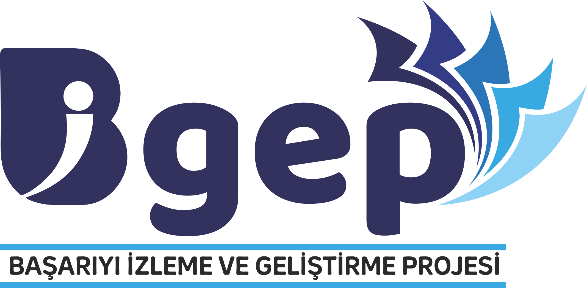 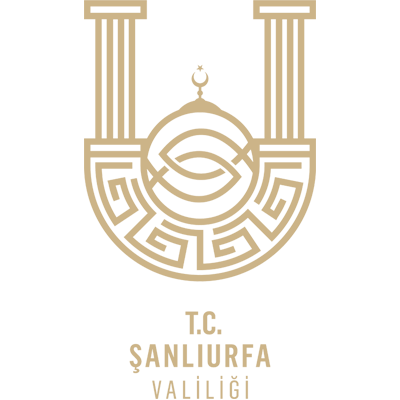 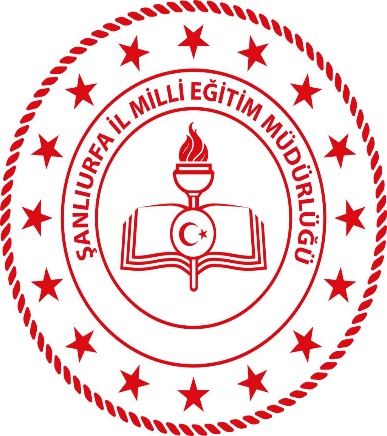 2023-2024 EĞİTİM ÖĞRETİM YILI BAŞARIYI İZLEME VE GELİŞTİRME PROJESİ (BİGEP)İYİ UYGULAMA ÖRNEKLERİ BAŞVURU FORMU2023-2024 EĞİTİM ÖĞRETİM YILI BAŞARIYI İZLEME VE GELİŞTİRME PROJESİ (BİGEP)İYİ UYGULAMA ÖRNEKLERİ BAŞVURU FORMU2023-2024 EĞİTİM ÖĞRETİM YILI BAŞARIYI İZLEME VE GELİŞTİRME PROJESİ (BİGEP)İYİ UYGULAMA ÖRNEKLERİ BAŞVURU FORMU2023-2024 EĞİTİM ÖĞRETİM YILI BAŞARIYI İZLEME VE GELİŞTİRME PROJESİ (BİGEP)İYİ UYGULAMA ÖRNEKLERİ BAŞVURU FORMU2023-2024 EĞİTİM ÖĞRETİM YILI BAŞARIYI İZLEME VE GELİŞTİRME PROJESİ (BİGEP)İYİ UYGULAMA ÖRNEKLERİ BAŞVURU FORMU2023-2024 EĞİTİM ÖĞRETİM YILI BAŞARIYI İZLEME VE GELİŞTİRME PROJESİ (BİGEP)İYİ UYGULAMA ÖRNEKLERİ BAŞVURU FORMU2023-2024 EĞİTİM ÖĞRETİM YILI BAŞARIYI İZLEME VE GELİŞTİRME PROJESİ (BİGEP)İYİ UYGULAMA ÖRNEKLERİ BAŞVURU FORMU2023-2024 EĞİTİM ÖĞRETİM YILI BAŞARIYI İZLEME VE GELİŞTİRME PROJESİ (BİGEP)İYİ UYGULAMA ÖRNEKLERİ BAŞVURU FORMUBaşvuru BilgileriBaşvuru BilgileriBaşvuru BilgileriBaşvuru BilgileriBaşvuru BilgileriBaşvuru BilgileriBaşvuru BilgileriBaşvuru BilgileriİlçeİlçeHARRANHARRANHARRANHARRANHARRANHARRANOkul/ KurumOkul/ KurumKURUYER İLKOKULUKURUYER İLKOKULUKURUYER İLKOKULUKURUYER İLKOKULUKURUYER İLKOKULUKURUYER İLKOKULUOkul MüdürüAdı SoyadıOkul MüdürüAdı SoyadıMUSTAFA YALDIZMUSTAFA YALDIZMUSTAFA YALDIZMUSTAFA YALDIZMUSTAFA YALDIZMUSTAFA YALDIZTelefonTelefon54255650005425565000E-postaE-postaİyi Uygulamayı Geliştiren ÖğretmenAdı Soyadı  İyi Uygulamayı Geliştiren ÖğretmenAdı Soyadı  MERVE BAYRAMOĞLUMERVE BAYRAMOĞLUMERVE BAYRAMOĞLUMERVE BAYRAMOĞLUMERVE BAYRAMOĞLUMERVE BAYRAMOĞLUOkul/ KurumOkul/ KurumKURUYER İLKOKULUKURUYER İLKOKULUKURUYER İLKOKULUKURUYER İLKOKULUKURUYER İLKOKULUKURUYER İLKOKULUBranşBranşSINIF ÖĞRETMENİSINIF ÖĞRETMENİSINIF ÖĞRETMENİSINIF ÖĞRETMENİSINIF ÖĞRETMENİSINIF ÖĞRETMENİTelefonTelefon53724638225372463822E-postaE-postamerveeatalay95@gmail. commerveeatalay95@gmail. comUygulamayı Geliştiren Diğer ÖğretmenlerUygulamayı Geliştiren Diğer ÖğretmenlerUygulamayı Geliştiren Diğer ÖğretmenlerUygulamayı Geliştiren Diğer ÖğretmenlerUygulamayı Geliştiren Diğer ÖğretmenlerUygulamayı Geliştiren Diğer ÖğretmenlerUygulamayı Geliştiren Diğer ÖğretmenlerUygulamayı Geliştiren Diğer ÖğretmenlerSıra  Adı Soyadı  Adı Soyadı  OkulOkulBranşBranşTelefon123 Uygulama Bilgileri Uygulama BilgileriA. İyi Uygulamanın AdıGüzel Davranışlar KavanozuB. İyi Uygulamanın KategorisiAkademik Alanda Uygulanan Çalışmalar,Proje Çalışmaları,Yenilikçi Eğitim – Öğretim Ortamları ve Tasarım Beceri Atölyeleri Alanındaki ÇalışmalarYenilikçi eğitim öğretim ortamlarıC. İyi Uygulamanın Amacı (En fazla 500 kelime ile açıklayız) İyi uygulama ile öğrencilerde olumlu davranışlar geliştirmek, akran zorbalığının önüne geçmek amaçlanmaktadır.D. İyi Uygulamanın Hedef Kitlesi (En fazla 500 kelime ile açıklayız)(Öğrenciler, Öğretmenler,  Veliler, Okul Yönetimi)öğrencilerE. İyi Uygulamanın PaydaşlarıMerve Bayramoğlu, 1A sınıfı öğrencileriF. İyi Uygulamanın Süresi (Ay olarak ifade ediniz)4 ayG. Uygulamanın Özeti ( En fazla 1000 kelime ile açıklayınız)Güzel Davranışlar kavanozu içerisinde çeşitli ifadeler yer almaktadır. Örneğin; Bahçede gördüğün çöpü çöp kutusuna at. Her öğrenci her gün kavanoz içerisinden bir tane kâğıt seçerek okur ve yazılan ifadeyi uygulaması gerekir. Yazılan ifadeyi uygulayan öğrenciye bir adet yıldız verilir. Öğrenciler 4 hafta boyunca yıldızlarını biriktirir. 4 haftanın sonunda en fazla yıldıza sahip öğrenci ödüllendirilir. H. İyi Uygulamanın Sonunda Elde Edilen Çıktılar ve Sonuçları (En fazla 500 kelime ile açıklayınız)Öğrencilerde olumlu davranışlar gözlemlenmiştir. İ. Diğer (Eklemek istediğiniz afiş, fotoğraf, link vb. görselleri bu kısma ekleyiniz)